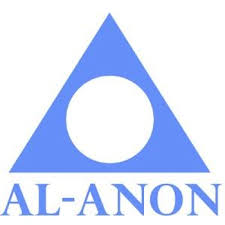 Speaker MeetingWith Patti N from the Morning Hope AFGBrant Hills Al Anon Family Group - BurlingtonWednesday, April 29th, 20207:30 – 8:30pmWellington Square United Church2121 Caroline StreetBurlington